Уважаемые жители !!!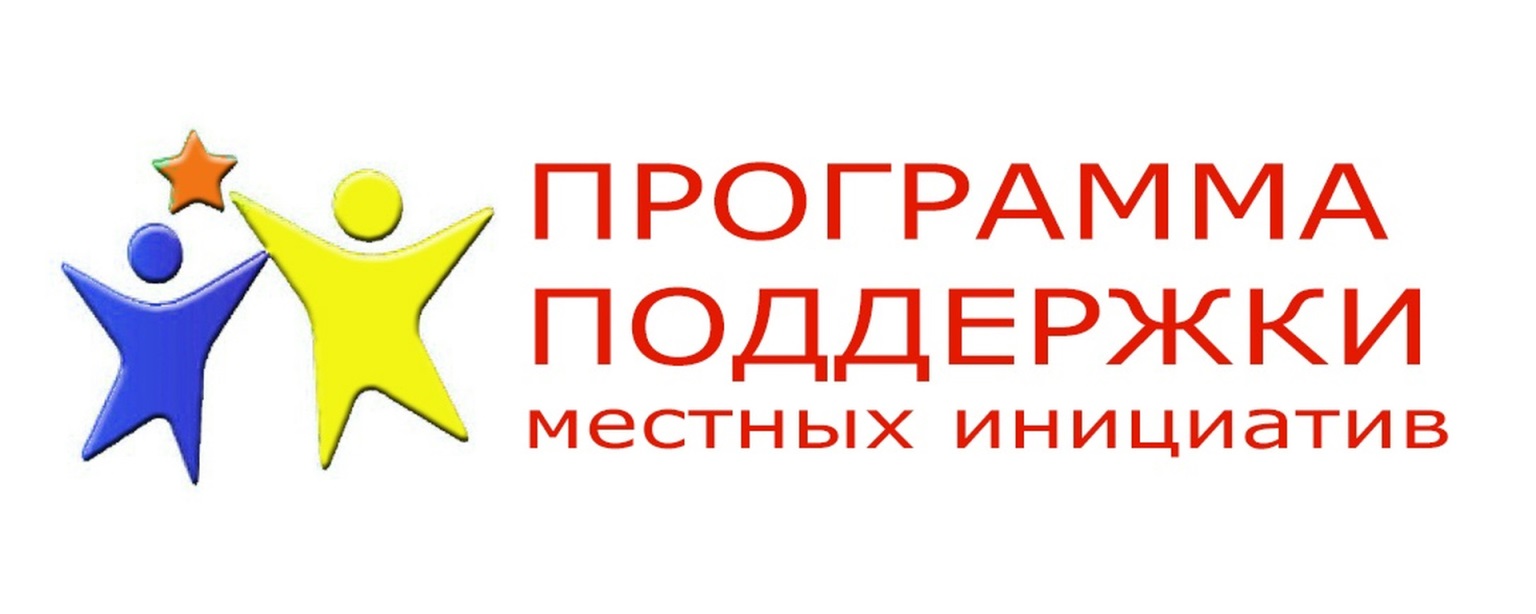 22  декабря 2023 года в 15-00 ч.в здании СМФК  д. Сахаево  состоится собрание жителей по вопросу выбора  первоочередной проблемы для участия в программе поддержки местных инициатив (ППМИ-2024) с повесткой дня:1.	Выборы председателя и секретаря собрания.2.	Информация о конкурсе проектов развития общественной инфраструктуры, основанных на местных инициативах.3.	Принятие решения об участии в конкурсе.4.	Определение приоритетной проблемы для участия в конкурсе.5.	Определение вклада населения для софинансирования.6.	Выборы членов инициативной группы.7.	Принятие решения о расходовании средств в случае экономии.Просим всех принять активное участие!